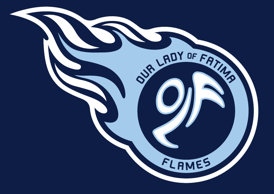 School Council AgendaMonday, October 5, 2020Welcome and Introductions - V. Varano				Review of Agenda - V. Varano		       Pledge, Declarations, Code of Ethics - V. Varano		By-Laws Review - V. Varano		        				Appointment of Council Roles - V. Varano				 ChairSecretaryParish RepPrayer and Commissioning Ceremony - D. Fitzpatrick	Administrators’ Report - V. Varano & D. FitzpatrickCatholicityCurriculum/School Board UpdatesCulture and CommunitySchool Generated Funds (Financial Report)Committee ReportsFundraising (Halloween Dance-a-Thon)Spirit WearParent Engagement Events (Virtual options)School Council Meeting Schedule - D. FitzpatrickStart Times – 6:30pmLocation – Microsoft TEAMS (for the time being)Proposed Dates – Nov 23, Feb 1, April 12, June 7Open - V. Varano & D. FitzpatrickCOVID Protocols and Return to school OLF PlanHot lunch programs Prayer and Adjournment - D. Fitzpatrick				